МКУК МФКЦ Шипуновского района Алтайского края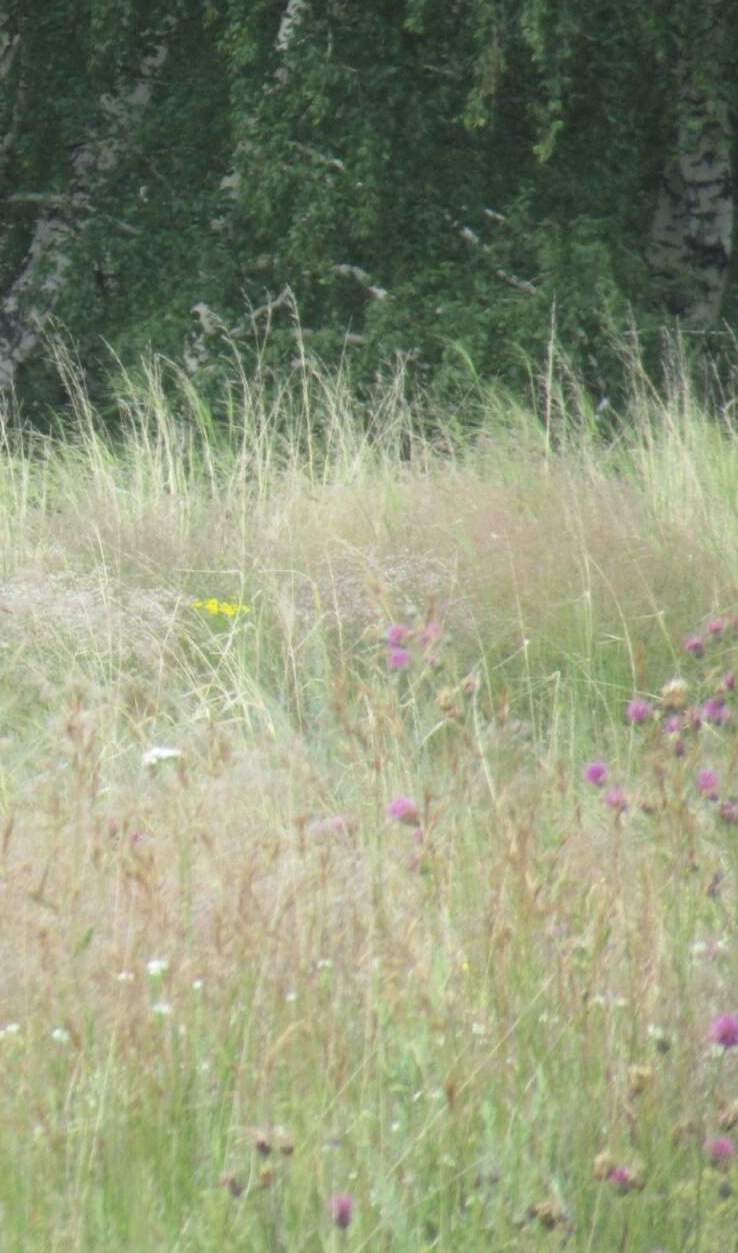 Отдел «Центральная районная библиотека»Филиал «Зеркальская сельская библиотека»Любовь к земле родится в сердце,Как тонкий стебель на ветру…(опыт работы по краеведению  Зеркальской сельской библиотеки)Шипуново, 2022 г.Любовь к земле родится в сердце, Как тонкий стебель на ветру …  Из опыта работы Зеркальской сельской библиотеки Шипуновского района./ МКУК МфКЦ, Отдел организационно-методической работы. Сост: Харченко О.И., Шаталова Т.П. Ред.: Малахова С.И.  – Шипуново, 2022.- 22с.От составителяЧеловеку свойственна глубокая  привязанность к родной земле. Он не только созерцает красоты природы знакомые с детства, а старается узнать историю своих предков, хранит воспоминания о земляках.  Перед  вами   методическое пособие, рассказывающее об опыте краеведческой работы Зеркальской сельской библиотеки, которой почти 30 лет  заведует Харченко Ольга Ивановна. Любовью к людям, живущим на этой земле, гордостью за свое село, район,  край пронизана вся работа библиотеки. Пособие рассчитано на библиотекарей и всех, кто активно занимается  краеведческим просвещением подрастающего поколения и населения.«Мы горячо любим свою Родину – Россию. Но у каждого из нас есть особые чувства к родному краю, селу или городу, где нам довелось родиться, учиться, начать трудовую жизнь. Это родной край наших отцов и матерей, земля, которую нам хранить и украшать».                                      Д. И. Копылов.В начале 2000-х годов  многие библиотеки страны стали увлекаться сбором предметов старины, организовывали музейные комнаты. Работа по созданию мини-музея началась и в Зеркальской библиотеке. Делалось это с целью привлечения читателей в библиотеку. Пообщавшись с жителями села, Ольга Ивановна поняла, что эта тема заинтересовала население. К счастью, оказалось, у многих еще дома остались старинные реликвии. Понесли люди в библиотеку предметы «старины глубокой». То рубель принесут, то разбирая старый  сарай, самовар обнаружат, то играя на стадионе, ребятишки кандалы найдут. Постепенно слух разошелся  далеко за пределы села и даже района, о том, что Зеркальская библиотека собирает старинные предметы. И вот уже в библиотеке появились патефон, керосинки, штык-нож времен Гражданской войны. Из Андреевки приехала пряха,  пионерское знамя. Из Коробейниково привезли весы, колодки для шитья обуви, сельницу, «белошвейку» для рукодельниц и т.д. Из Новосибирска передали старинный рукотер, школьную форму советского периода. Из Новичихинского района привезли швейную машинку 1953 года выпуска. В библиотеке появились маслобойка, радиоприемник, подзоры, вышитый полотенец, коньки на валенки, гончарные изделия, значки, открытки, статуэтки  советского периода, денежные купюры и монеты, гильзы времен Гражданской войны и многие  другие предметы быта, а также эпохи советского времени. И, конечно же, эти предметы стали вызывать огромный интерес  у читателей, жителей села. 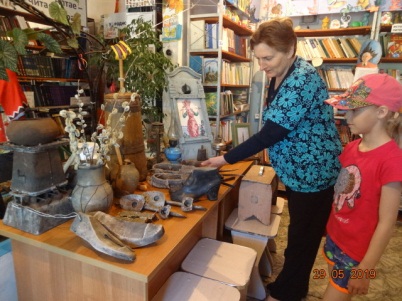 Ольга Ивановна стала знакомить население с историей предметов,  делать выставки,  использовать  в театральных постановках. Читатели   Зеркальской  библиотеки очень гордятся  собранными предметами. 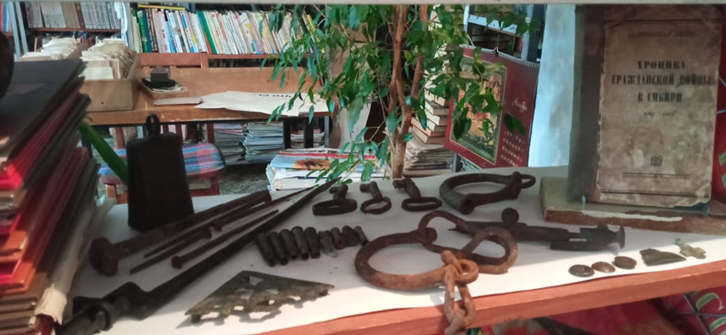 Параллельно  сбору экспонатов,  Харченко О.И.  стала углубленно заниматься исследовательской работой.  Это оказалось очень увлекательное, затягивающее дело.  Началом послужило   участие в подготовке материала для сборника  «Да не прервется наша память» под редакцией Администрации Шипуновского района и Центральной районной библиотеки.  В этот сборник библиотека предоставила две статьи  по воспоминаниям  очевидцев о Великой Отечественной войне. Потом был написан материал о самой читающей семье села. В Год учителя были записаны воспоминания А.С. Кривченко, старейшей учительницы   о работе в школе. Затем воспоминания Кононовой Н.С. последней участницы войны, проживающей в селе, - о битве под Москвой. Харченко О.И. стала встречаться со старожилами сел Зеркалы, Андреевка, Коробейниково. По их рассказам, воспоминаниям  была записана история этих сел.  Собирать материал приходится разными путями:  к старожилам Ольга Ивановна приходит домой, иногда человек, приходя в библиотеку,  начинает просто вспоминать свое прошлое, а библиотекарь записывает эти воспоминания. И этот материал старается обязательно использовать. Иногда люди пишут  ей письма. Так с Сургута пришло письмо от  бывшей жительницы с. Зеркал Абакумовой В.И. В нем она описала свое тяжелое военное детство. Иногда и местным жителям легче написать воспоминания  на бумаге, а потом передать Ольге Ивановне свои мемуары. Так Игнатова В.Д. передала  в библиотеку очень интересный  рассказ о работе на почте,  где она проработала более 30 лет. 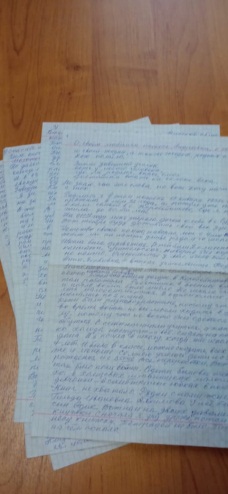 Собранный материал помогает делать краеведческую работу  Зеркальской библиотеки более увлекательной, интересной. Ольга Ивановна  стала активно участвовать в жизни сел Зеркальского сельсовета.  Ездила  с  рассказами об истории села   на праздник села в Андреевку, в  Коробейниково  её пригласили на открытие  мемориальной доски купцу Сокурову.   С  каждым годом накапливалось все больше исторического материала, его  нужно было систематизировать. Появились тематические папки по истории сел Андреевка, Зеркалы, Коробейниково, культурной жизни села, библиотеки, истории спорта, папка с документами, посвященная Великой Отечественной войне. Библиотека располагает очень большим  фондом фотоматериалов – Харченко О.И. сама фотографирует  более 20 лет. В библиотеке собран большой фото архив о людях села, о мероприятиях, проходивших на территории сел Зеркальского сельсовета.  Очень много старых фотографий, которые также приносят жители села. Они систематизированы в папки – школьные, культура, спорт и т.д. Это помогает  библиотечные  мероприятия делать зрелищными  и интересными. К праздникам Зеркальская библиотека всегда оформляет фотовыставки, которые пользуются большой популярностью у населения. Например: «Как молоды мы были» (8 марта), «Солдатская перекличка поколений» (23 февраля), «Не смейте забывать учителей», «Последний звонок», «Они украшают наше село», «Нам - 25!» (о народном театре «Премьера» Зеркальского СДК),  «Фестиваль «Зеркальская волна». Много лет Харченко О.И. собирает газетный материал о своем селе «Жизнь села в газетной строке». В папке «На карте России Зеркалы одни»  хранятся стихи, сочинения, рисунки, посвященные селу Зеркалы. Есть папка «О чем писали старые газеты», где собираются номера старых газет, журналов, начиная с 1950-х годов. В том числе газета «Алтайская правда» за 1956 год, «Степная новь» за 1968 год. А также «Правда» за 10 мая 1945 года. Все эти раритеты были переданы жителями в библиотеку. Время от времени, Ольга Ивановна  раскрывает фонды  материалов перед читателями и жителями села. И, конечно же, людям интересно, о чем писали старые газеты много лет назад.  Следующим этапом краеведческой работы стало сотрудничество с районной газетой «Степная новь». Ольга Ивановна пишет статьи, в которых рассказывает  интересные факты из жизни села Зеркалы: 240-летний юбилей родного села,  50-летний юбилей сельского Дома культуры  и  библиотеки,  65-летие освоение целины на Алтае. Харченко О.И. участвовала в социально значимом проекте «Мы о них писали», посвященном 90 - летию газеты «Степная новь», отправив из  архива библиотеки  статью о работниках культуры из  газеты  за 1980 год. К юбилею Победы  участвовала в конкурсе «Неизвестные герои. Неизвестные подвиги», написав статью «Весточка от брата. 55 лет спустя» о  В. Дудареве. Толчком для написания статьи стала книга В. Семенова «Фронтовые будни минометного полка глазами сержанта», подаренная родными в  Зеркальскую  библиотеку. В ней автор поделился воспоминаниями о том, как храбро воевал его однополчанин и наш земляк Василий Дударев. Статья вошла в  десятку лучших статей, написанных на конкурс. Материалы, рассказывающие о воспоминаниях  детей войны о своем тяжелом детстве, о целине, был напечатан на страницах газеты «Степная новь».  Многое из этого материала, а также фотографии из архива библиотеки вошло в книгу  «Шипуновский район: этапы большого пути», изданную Администрацией района в 2019 году. Весь исследовательский материал хорошо воспринимается жителями, а особенно детьми.  Харченко О.И. проводит экскурсии для детей: выезжает с активными читателями в село Андреевка к бюсту Героя Советского Союза А.И. Лукъяненко, знакомит их с биографией героя, рассказывает о его подвиге.  В архиве библиотеки есть фотография открытия этого памятника.    Еще с группой детей выезжали на экскурсию в Андреевку и Коробейников, где Ольга Ивановна рассказывала детям историю сел, знакомились с историческими памятниками, к сожалению, плохо сохранившимися до наших  дней. Это магазин, мельница купца Сокурова, дом купца Папанина. Про купца Сокурова детям рассказывала учитель Коробейниковской школы                               Е. Корницкая, она собрала о нем   хороший, полный материал.   И, конечно же, проводила с детьми экскурсии по селу Зеркалы. Визитной карточкой села является очень красивая церковная ограда, построенная в конце 19 века.  Это единственный сохранившийся в районе церковный артефакт. Не  один раз проводила на территории бывшей церкви экскурсии, квесты. 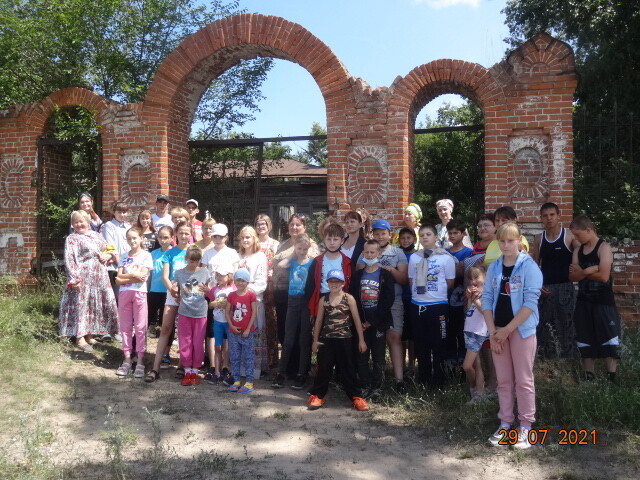 Читатели, особенно дети, любят слушать историю своей малой Родины. Харченко О.И. старается подкреплять любовь к своему селу, к своей малой Родине у читателей не только словами, но и делами. Каждый год Ольга Ивановна организует  «День добрых дел».  Жители села вместе с детьми убирают территорию   рядом с памятником,  берег озера Зеркальное, территорию бывшей церкви. Харченко О.И. ведет активную работу  в социальной сети «Одноклассники».  У нее более 800 друзей, 200 альбомов, выставлено 14000 фотографий. Это дает ей еще одну возможность общаться с земляками, которые разъехались не только по всей стране, но и миру. Они рассказывают о своих предках,  живших когда-то  в селах Зеркальского сельсовета. Делятся   воспоминаниями, которые слышали от своих родных, просят помочь  кого-то разыскать, присылают фотографии, копии документов, интересную информацию о земляках, селах.  Вот как рассказывает Ольга Ивановна: «Не так давно в социальной сети мне написала  Г.Светлакова. У нее предки и по материнской линии, и по отцовской из Зеркал. Она уже более 20 лет занимается поиском «своих корней» - Тумашовых и Дударевых, в генеалогическом клубе города Дзержинска. В нашем селе проживают, теперь уже дальние родственники, и Тумашовы, и Дударевы. И вот недавно, она прислала в библиотеку книгу, «Найти свои корни», в которой напечатана ее статья «Тумашовы из села Зеркалы». В конце книги она благодарит библиотекаря,  которая помогла познакомиться с дальними родственниками, проживающими в селе до сих пор. Как она выяснила, эта фамилия живет в селе более 200 лет. Просто невозможно описать насколько исследовательская работа многогранная, интересная, захватывающая. Приходится жалеть только об одном – опоздали мы с этой работой.  Потому что все меньше остается  людей, которые что-то помнят из прошлого, да и то в основном по рассказам своих предков».Вся выше перечисленная работа ведется повседневно и постоянно. Весь накопленный материал не лежит мертвым капиталом. Его перечитали все читатели  Зеркальской библиотеки, а также многие жители. Он используется школьниками при написании проектов. Пользуются спросом  фотографии, тематические папки, книги о Шипуновском районе, о селе. В прошлом году селу исполнилось 245 лет. Силами Зеркальского ДК были сняты видеофильмы  по истории села «Сказание о земле Зеркальской». Исторический материал, большинство фотографий были использованы из архива библиотеки. Жители приходили и смотрели фильмы в библиотеке, а к пожилым Ольга Ивановна сама приходила домой  с ноутбуком.   Так, что их посмотрели даже те, кто не ходит в библиотеку. Съездила с показом фильмов в с. Андреевка. Сейчас в планах библиотеки оформить материал по истории почты, Зеркальской церкви.Зеркальская библиотека ведет большую работу по популяризации краеведческой литературы. Книжный фонд краеведческой литературы находится на видном,  доступном месте и занимает 4 стеллажа. «Живем на Алтае - читаем о крае» - так Харченко О.И. назвала свой краеведческий уголок. На первом стеллаже находятся все новинки алтайской литературы. На втором – литература прошлых лет и тематическая полка книг В.М.Шукшина.  Сейчас, когда начались Шукшинские дни на Алтае, в библиотеке оформлена выставка «Нам бы про душу не забыть…». Третий стеллаж  называется «У родного очага». Предполагалось, что это будет выставка предметов быта, как бы домашний очаг в миниатюре, но получилось любимое место игр для детей. 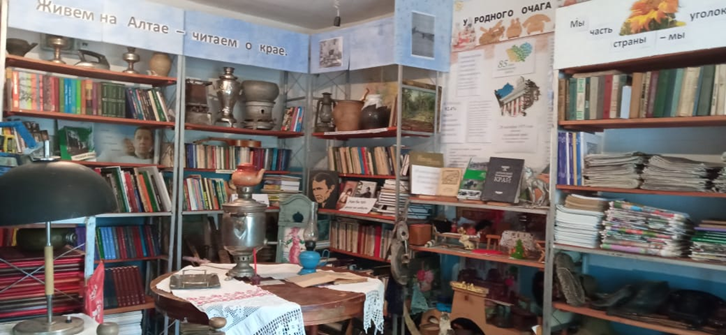 4 стеллаж «Мы здесь живем» посвящен нашей малой Родине - нашему селу и району. Одна из полок называется «Мы с ними встречались». Здесь собраны книги с автографами поэтов, которые посещали наше село, клуб, библиотеку, а также литература наших земляков, которые пишут стихи и печатаются. 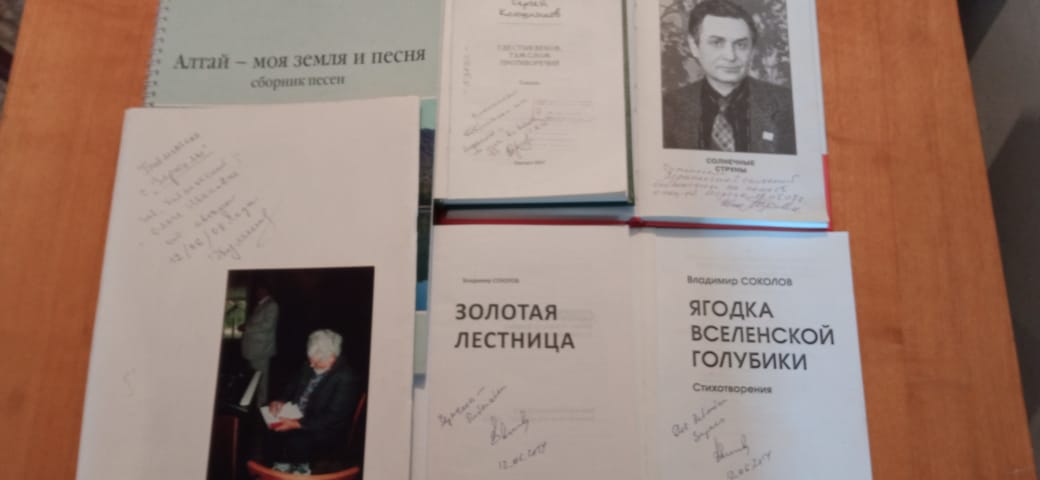 Почитатели алтайской литературы с удовольствием просматривают все новинки, в том числе и журнал «Алтай», газету «Природа Алтая». О.И.Харченко  подготовила выставку  - просмотр газеты «Природа Алтая», в рамках мероприятия «Любить природу, значит любить Родину».   Большим спросом пользовался сборник  В.Свинцова «Жизнь собачья и кошачья» с рассказом «На утином перелете», в котором один из героев был земляк М.Г. Бабаев, уроженец с. Коробейниково. Михаил Григорьевич был егерем и сопровождал писателя В.Свинцова и его друзей на охоте. Один из таких эпизодов описан в рассказе «На утином перелете». В библиотеке всегда оформляются выставки к  литературным датам и большим массовым мероприятиям. Была оформлена выставка, посвященная юбилею В. Золотухина, называлась «В. Золотухин и Алтай». Ольга  Ивановна обращает внимание читателей на выставки и рекомендует представленные книги.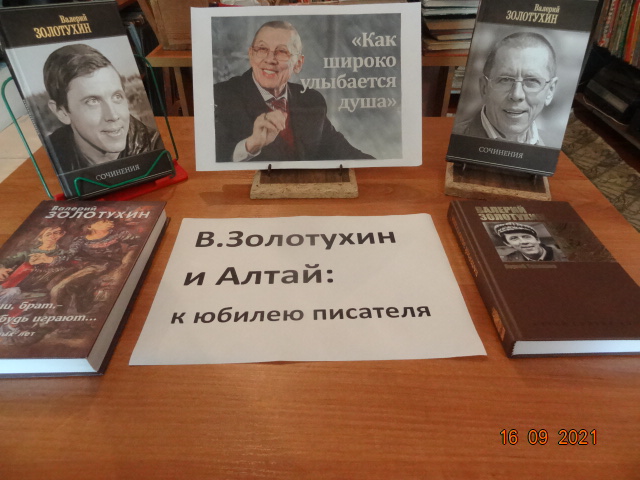 К  Шукшинским  дням на Алтае оформлена выставка «Нам бы про душу не забыть…»  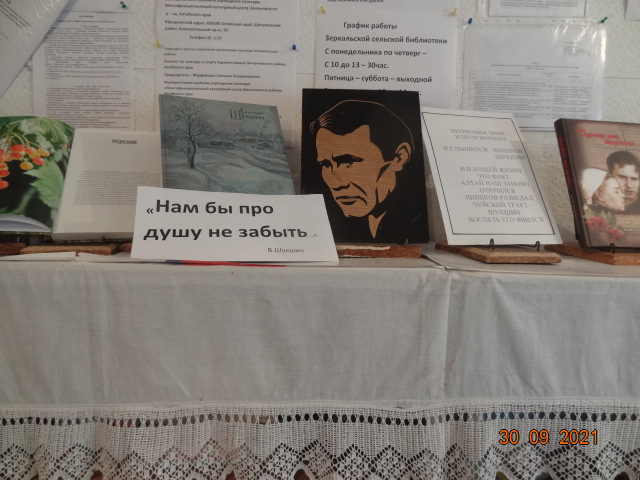 Большой интерес вызвала  выставка – просмотр новинок отраслевой литературы  «Алтай – жемчужина России!». Особенной популярностью пользовалась книга «Шипуновский район: этапы большого пути». 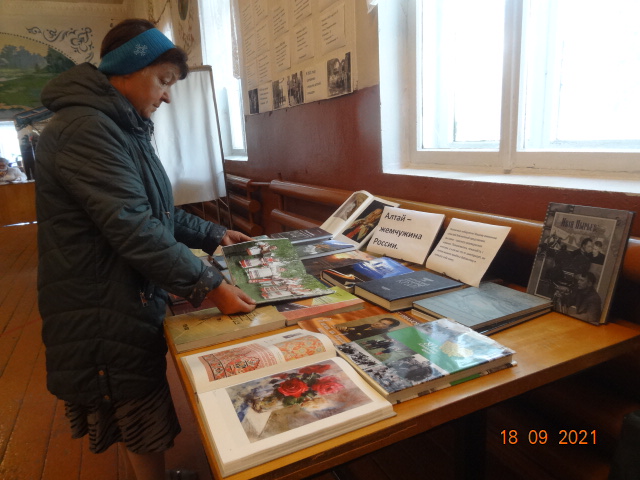 В фойе ДК был оформлен стенд «Социально – экономическая характеристика села Зеркалы на 2021 год», представленная информация на нем вызвал интерес у населения.Районный музыкальный фестиваль «Зеркальская волна» проходил ДК  восьмой раз. И каждый год Ольга Ивановна  для зрителей и участников оформляет выставку-знакомство «Мы здесь живем», с материалами о селе.Краеведческая работа с детьми и юношеством  носит познавательный характер. Краеведческий час  «Они жили на земле Зеркальской» знакомил ребят с известными людьми,   жившими  в Зеркалах – поэт Бажан Н., садовод,  директор церковно-приходской школы М.Н Самойленко.   На познавательном часе  «Космическая слава Алтайской земли»  дети познакомились с биографией летчика – космонавта Г.С.Титова, а затем виртуально посетили музей на родине космонавта в селе Полковниково.Интересно прошел час открытий  «Самые интересные факты из жизни М.Т.Калашникова».Для детей были оформлены  выставки «Природа Алтая глазами писателей» и «На Алтайской тропе». Пока работали выставки, Харченко О.И. проводила с детьми рекомендательные беседы по книгам,   загадочные часы о природе. Представленные книги   пользовались большим интересом.  А еще дети любят устраивать фотосессии, попутно узнавая о быте предков.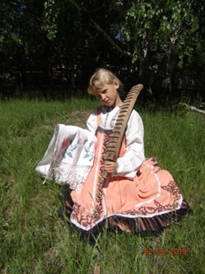 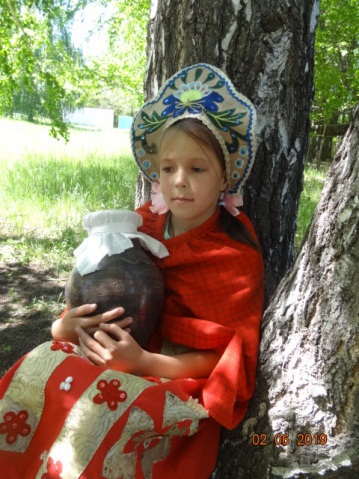 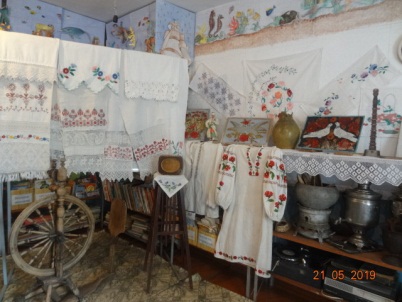 Активная работа по краеведению приносит свои плоды – в 2021 году   Зеркальская библиотека стала победителем районного  конкурса  на «Лучшее оформление фонда по краеведению». Для Ольги Ивановны Харченко краеведение – это не дань моде, а желание сохранить для потомков то, что еще возможно, что сближает людей разных поколений, дает им возможность реально почувствовать себя единым народом. 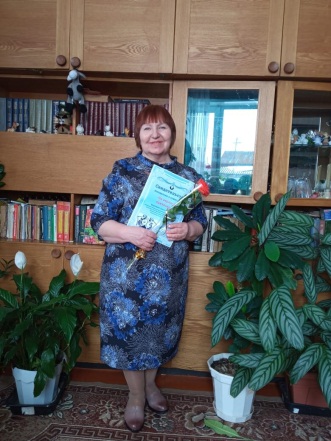 БиблиографияХарченко О.И. Украшая свое село – мы украшаем свой край. /О.И. Харченко //Степная новь.-2012.- 6 октября. –с.14.Харченко, О.И. История спорта села Зеркалы. Как это было/О.И. Харченко //Степная новь.- 2015.- 3 сентября. –с.13.Харченко, О.И. Весточка от брата.55 лет спустя/О.И Харченко //Степная новь.-2015.- 9 мая. –с.15.Харченко, О.И. Вспомним всех поименно/О.И. Харченко //Степная новь.- 2016.-6 мая. –с.3.Харченко, О.И. 50 лет - много или мало /О.И. Харченко //Степная новь.- 2016.-17 декабря. –с.3.Харченко, О.И. Им года – не беда /О.И. Харченко //Степная новь.- 2016.-22 октября. –с.14.Харченко, О.И. Мечта, пронесенная через всю жизнь /О.И. Харченко//Степная новь.- 2017.-13 января.-с.3.Харченко, О.И. Так было... /О.И. Харченко //Степная новь.-2018.- 6 января.–с.3.Харченко, О.И. Считаю себя счастливым человеком /О.И. Харченко //Степная новь.- 2019. -9 марта. –с.14.Харченко, О.И. Поднимали не только земли /О.И Харченко //Степная новь.- 2019. -15 июня. –с.14.Харченко, О.И. Не знающий прошлого -  не имеет будущего /О.И. Харченко //Степная новь.-2020. - 13 декабря. –с.13Харченко, О.И. Дети войны вспоминают/О.И. Харченко //Степная новь.-2020.- 20 июня. –с.14.Харченко, О.И. Андреевка. Целина. Как это было…/О.И. Харченко //Степная новь.- 2020.-27 июня. –с.14.Харченко, О.И. Праздник, которого мы ждали: юбилей села Зеркалы/О.И. Харченко //Степная новь.-2021.-15 июля. –с.15.Харченко, О.И. Премьера в «Премьере»/О.И. Харченко //Степная новь.-2021.-13 января. –с.13.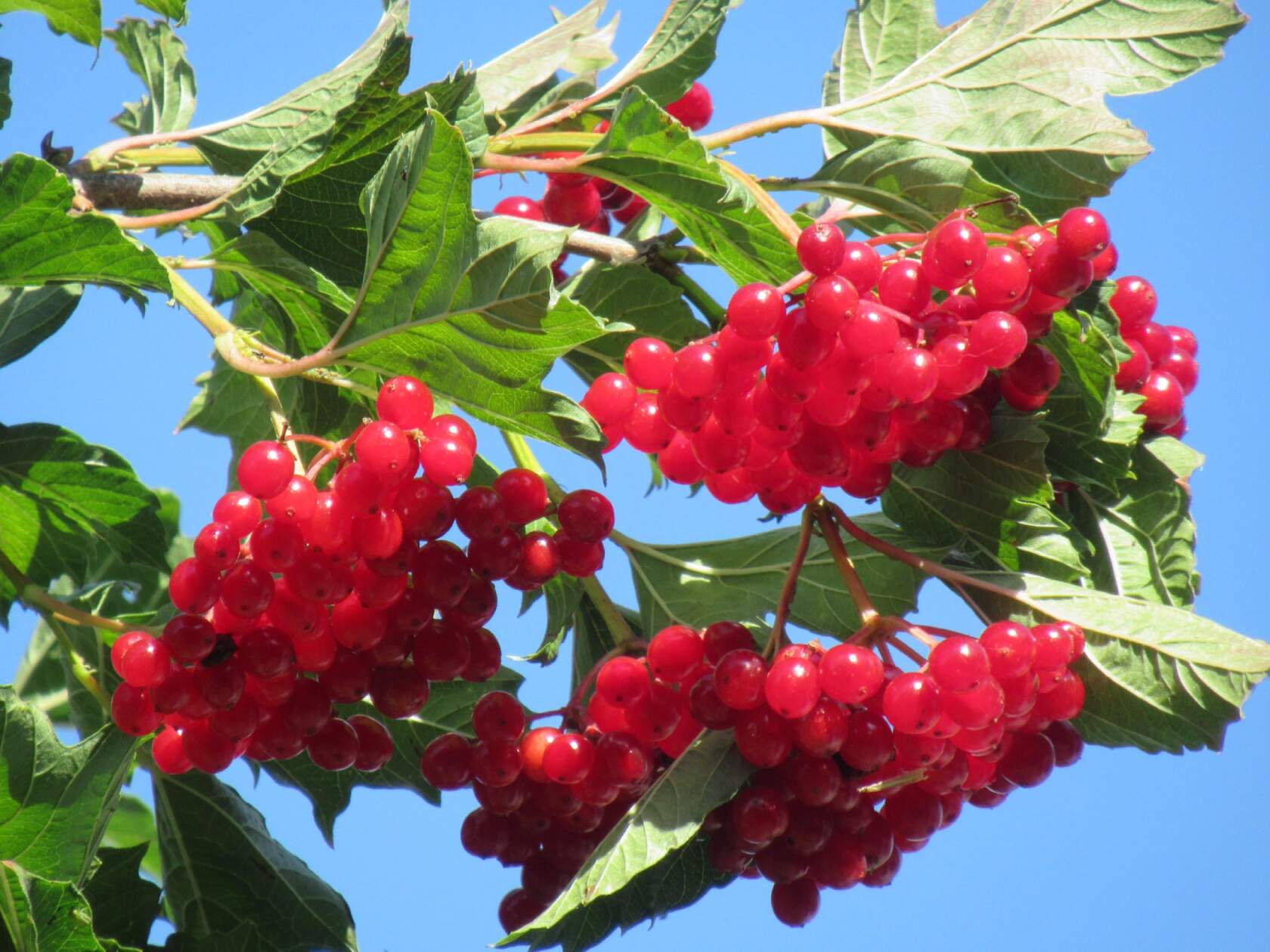 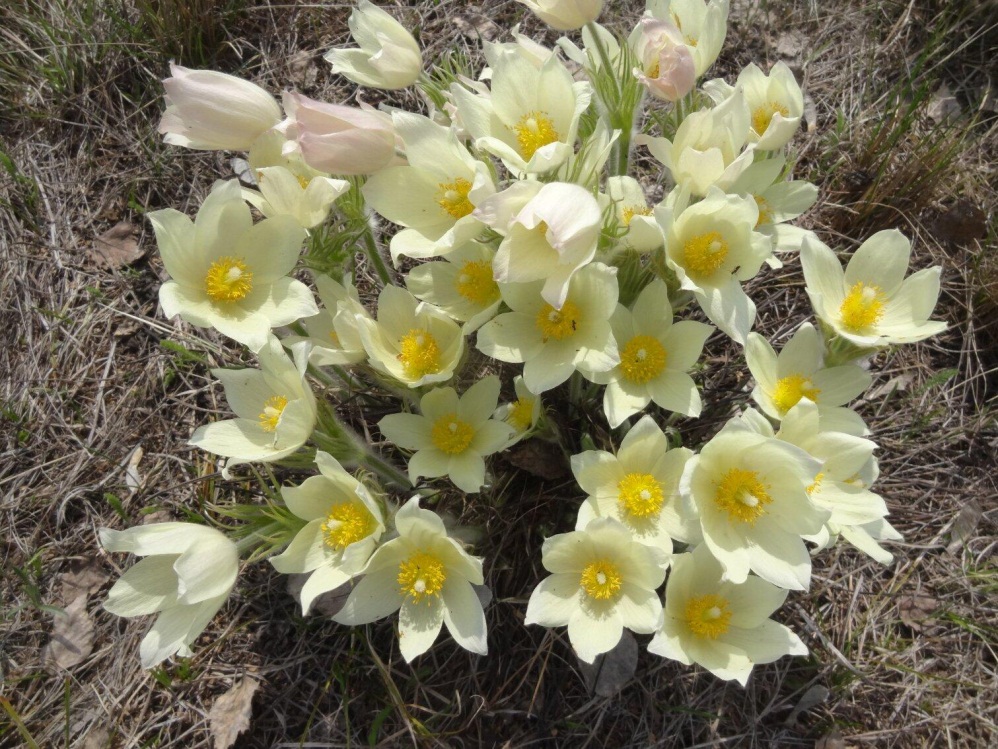 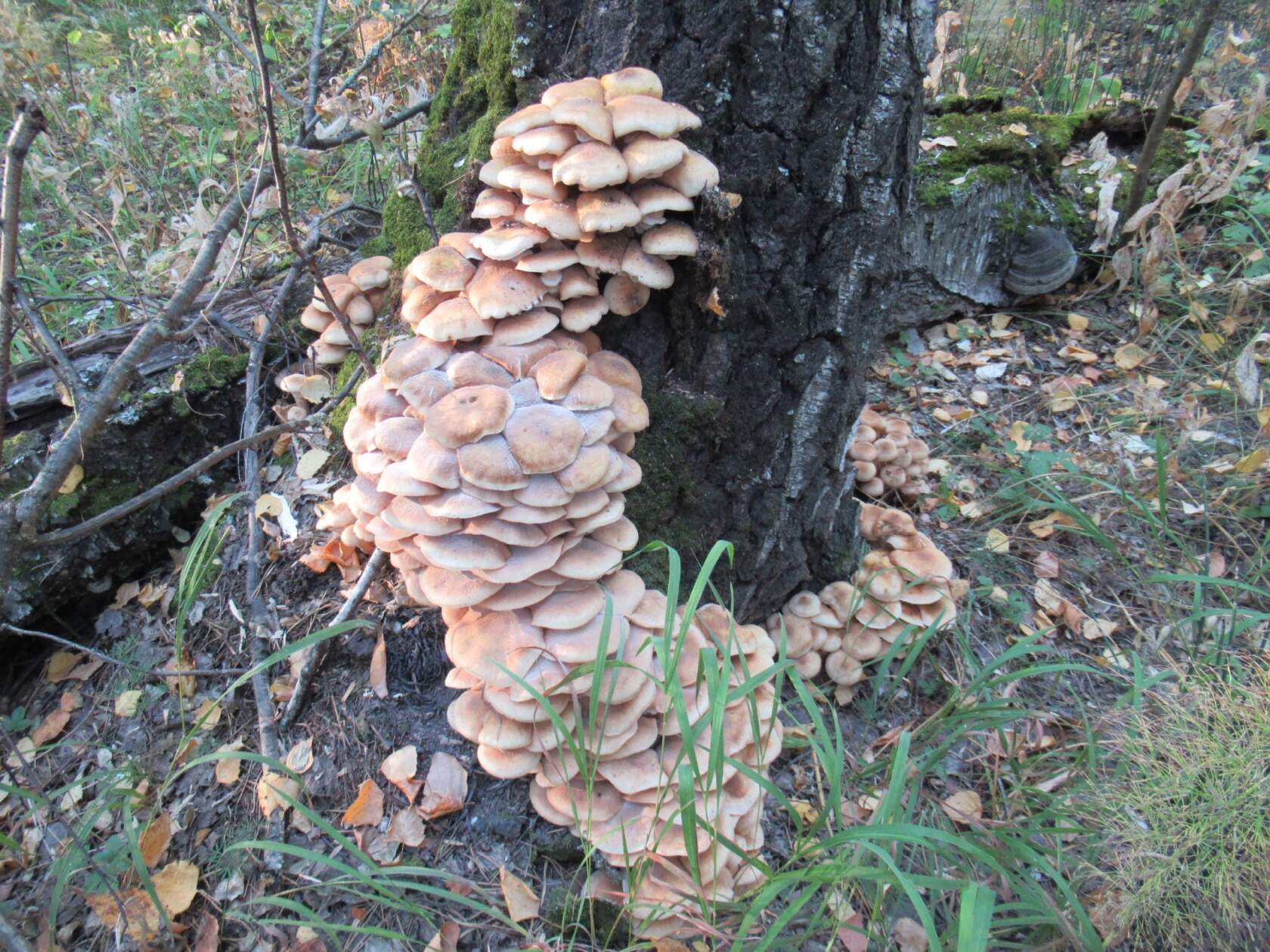 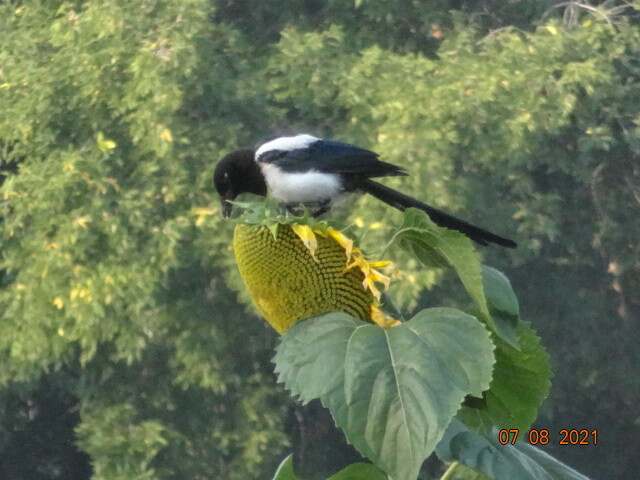 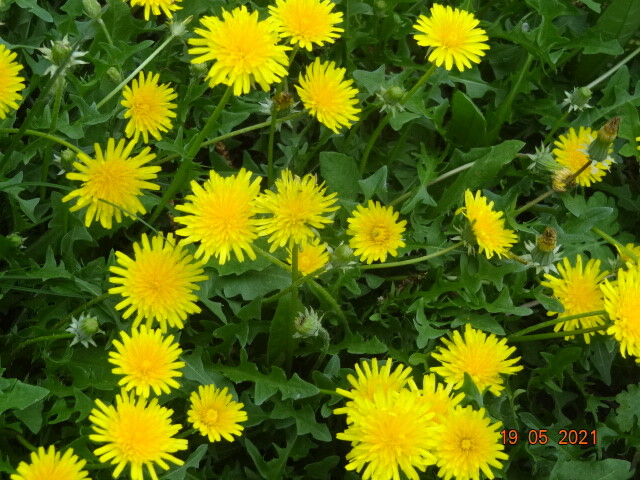 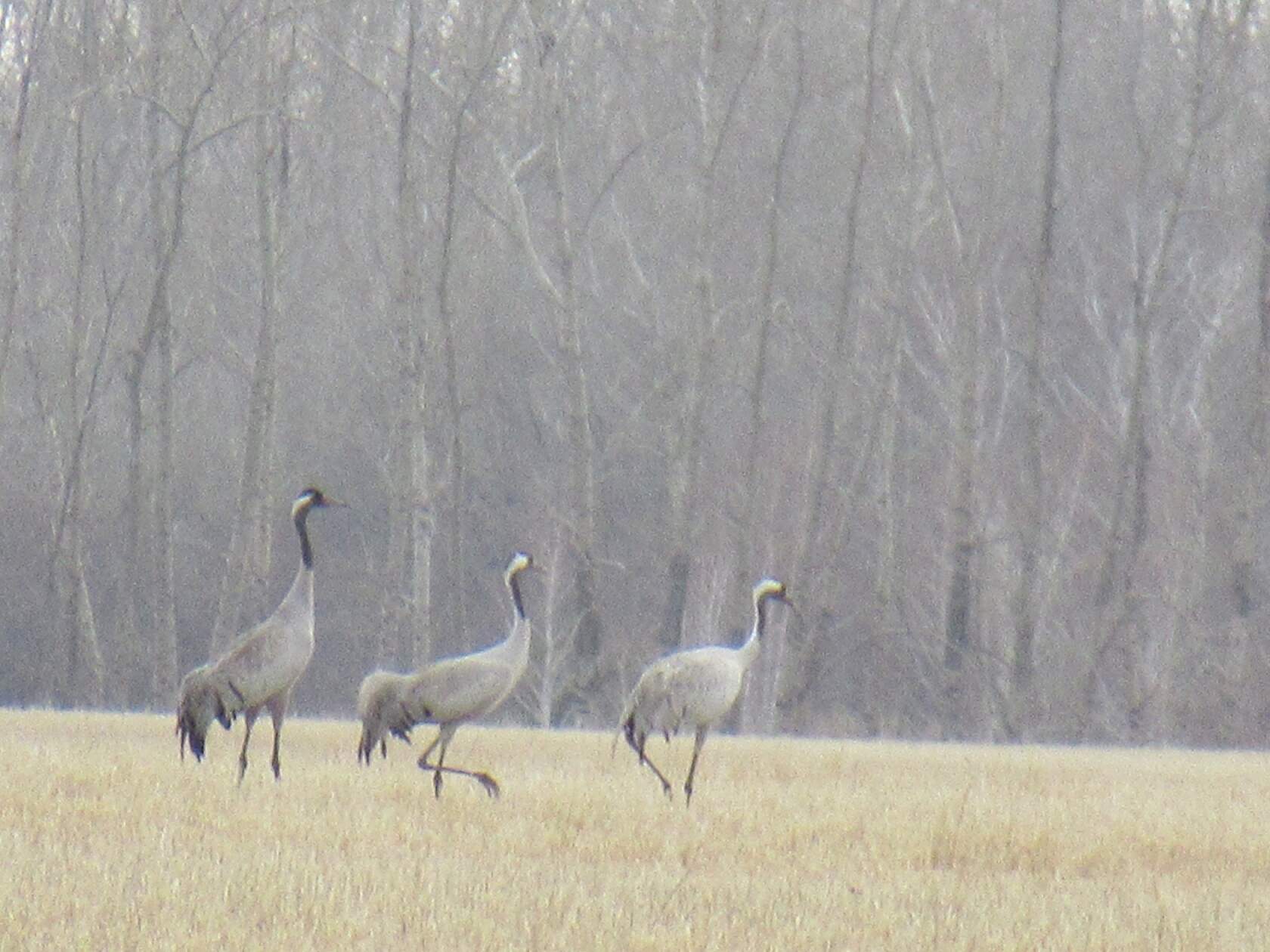 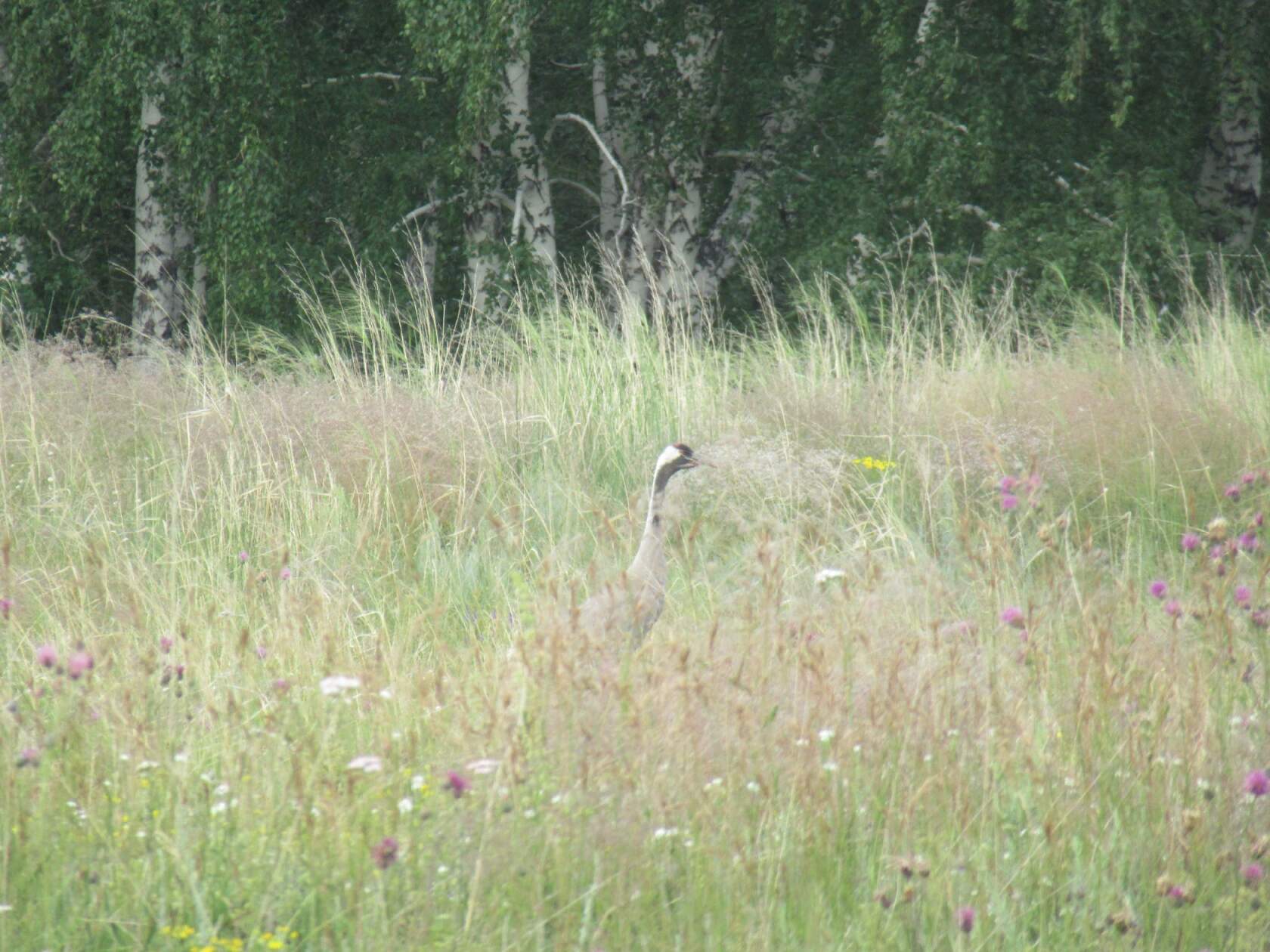 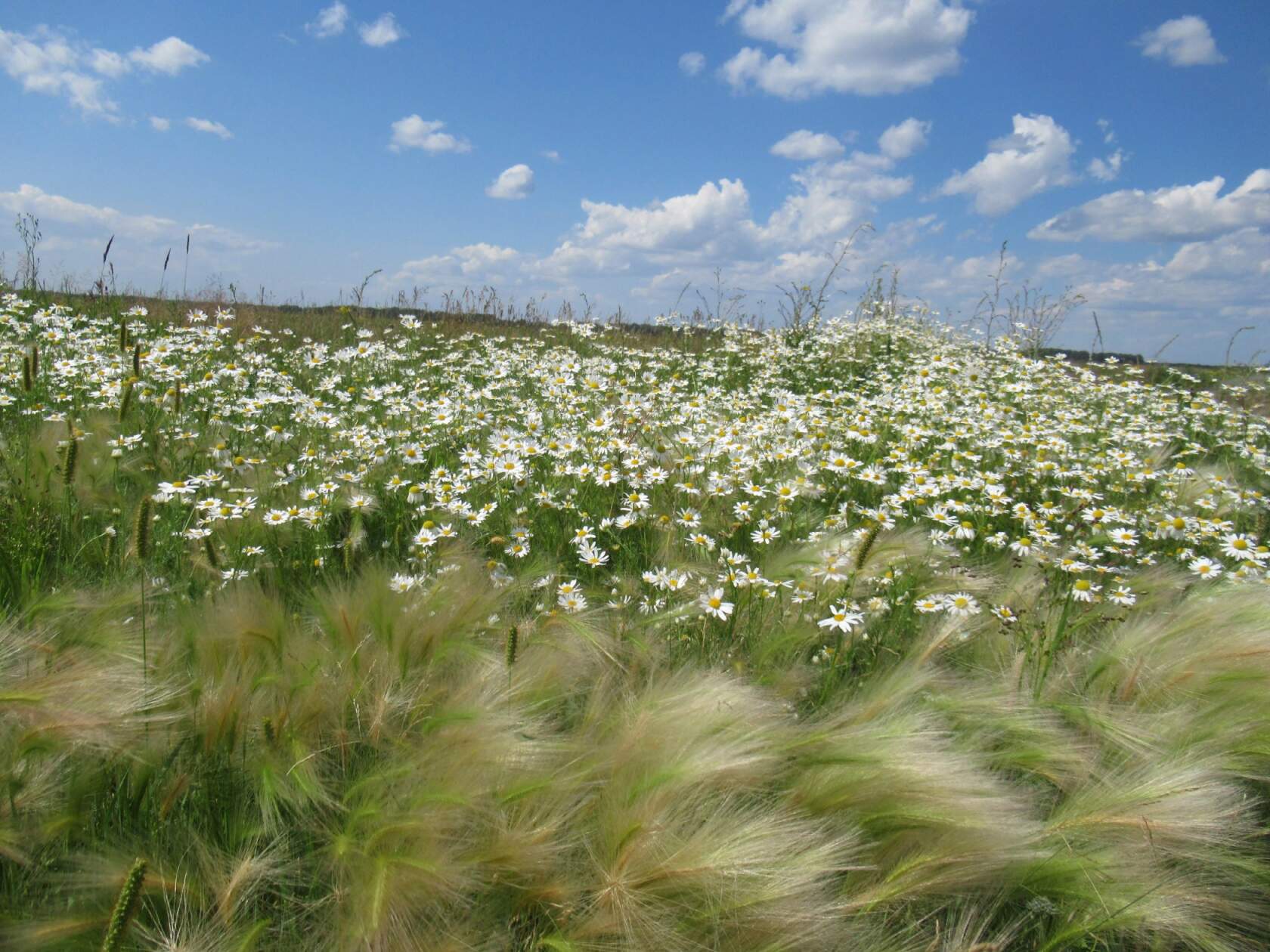 В издании использовались фотоработы из личного архива  Ольги Ивановны Харченко.Контактный телефон22-0-16Адрес электронной почтыbiblship@mail.ru